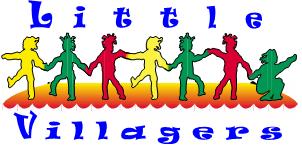 Minutes – EGM Thursday 30thMarch 2017Attendees:							Apologies:Jodi Conner							Elaine DaleyLeigh Johnston							Theresa DinnesElaine Mackie							Laura MeltonJamie GillisGraeme BellPaula CrichtonNicola BarclayJC welcomed everyone to meeting.JG and GB advised the roles are to be split – payroll for one treasurer and invoicing for the other treasurer.  Voting was for two treasuers.It was best felt that as we have 3 candidates standing for election of Treasurer and that one person would not make an office bearer, that it was completed by blind ballot.Votes cast via blind ballot:Two Treasurers are:Paula Crichton – Treasurer for invoicing Nicola Barclay – Treasurer for Payroll 